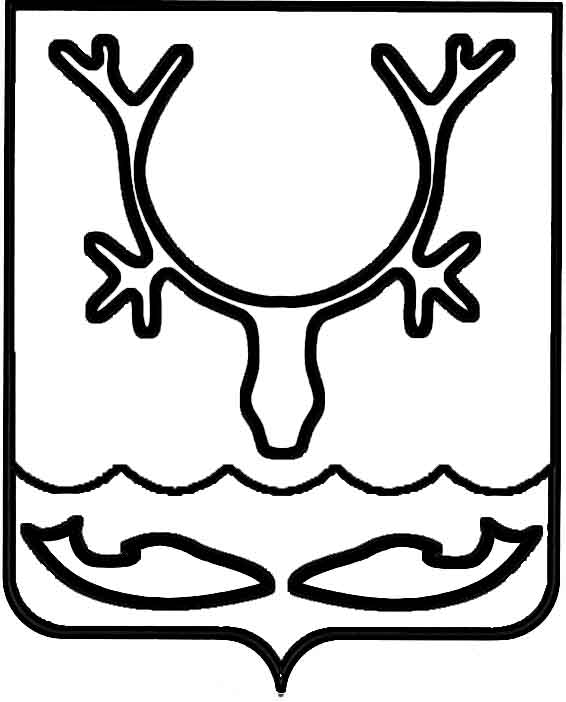 Администрация муниципального образования
"Городской округ "Город Нарьян-Мар"ПОСТАНОВЛЕНИЕО внесении изменений в постановление Администрации муниципального образования "Городской округ "Город Нарьян-Мар" 
от 12.04.2021 № 454В целях актуализации данных Администрация муниципального образования "Городской округ "Город Нарьян-Мар"П О С Т А Н О В Л Я Е Т:Внести в постановление Администрации муниципального образования "Городской округ "Город Нарьян-Мар" от 12.04.2021 № 454 "Об утверждении технического задания на разработку инвестиционной программы в сфере водоснабжения и водоотведения Нарьян-Марского муниципального унитарного предприятия объединенных котельных и тепловых сетей на 2023 - 2027 годы" следующие изменения:1.1. Приложение 2 к техническому заданию на разработку инвестиционной программы водоснабжения и водоотведения Нарьян-Марского муниципального унитарного предприятия объединенных котельных и тепловых сетей на 2023-2027 годы изложить в новой редакции согласно Приложению к настоящему постановлению.2. Признать утратившим силу постановление Администрации муниципального образования "Городской округ "Город Нарьян-Мар" от 10.11.2023 № 1563 "О внесении изменений в постановление Администрации муниципального образования "Городской округ "Город Нарьян-Мар" от 12.04.2021 № 454".3. Настоящее постановление вступает в силу со дня его подписания и подлежит официальному опубликованию.Приложение к постановлению Администрациимуниципального образования"Городской округ "Город Нарьян-Мар"от 13.06.2024 № 865"Приложение 2Перечень мероприятийпо строительству, модернизации и (или) реконструкции объектов централизованных систем водоснабженияДля достижения целевых показателей Перечень мероприятий при разработке инвестиционной программы может быть дополнен разработчиком.".13.06.2024№865Глава города Нарьян-Мара О.О. Белак№
п/пНаименование и краткое описание мероприятия (объекта)Плановые значений показателей надежности, качества и энергетической 
эффективности объектовПлановые значений показателей надежности, качества и энергетической 
эффективности объектовПлановые значений показателей надежности, качества и энергетической 
эффективности объектовПлановые значений показателей надежности, качества и энергетической 
эффективности объектовПлановые значений показателей надежности, качества и энергетической 
эффективности объектовПлановые значений показателей надежности, качества и энергетической 
эффективности объектов№
п/пНаименование и краткое описание мероприятия (объекта)Доля проб питьевой воды, %Доля проб питьевой воды, %Аварийность,
ед./кмДоля потерь воды при транспортировке в общем объеме воды, поданной 
в сеть, %Удельный расход электроэнергии, кВт*ч/куб.мУдельный расход электроэнергии, кВт*ч/куб.м№
п/пНаименование и краткое описание мероприятия (объекта)подаваемой в распределительную сеть, не соответствующая СанПиНв распределительной сети, не соответствующая СанПиНАварийность,
ед./кмДоля потерь воды при транспортировке в общем объеме воды, поданной 
в сеть, %на подготовку питьевой водына транспортировку питьевой воды123456781.Проектирование мероприятия "Строительство станции водоподготовки 
на ВНС-1 водозабора Озерный 
Нарьян-Марского МУ ПОК и ТС"0000002.Проектирование мероприятия "Реконструкция наружного водовода в две нитки на участке от ВК-19 до ВНС-2 по ул. Южная"0000003.Проектирование мероприятия "Реконструкция наружного водовода в две нитки на участке от ВНС в т. А в районе ж.д. №2 по ул. 60 лет  Октября до ВК-32 в районе д. 32 по ул. 60 лет Октября"0000004.Реконструкция водовода в две нитки в надземном исполнении от ВНС-1 до колодцев перехвата в районе курьи Городецкой по ул. Пионерская0000,2500,35.Реконструкция наружного водовода в две нитки от ВК-19 по ул. Пионерская до ВК-82 перекресток улиц Пионерская и Ленина0000,2500,36.Реконструкция наружного водовода в две нитки на участке от ВК-82 перекресток улиц Пионерская  и Ленина до ВК-53 район ж.д.№5 по ул. Ленина0000,2500,3-